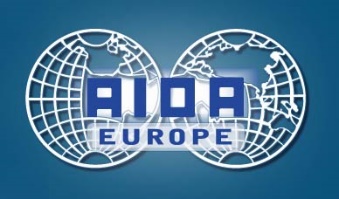 8th AIDA Europe Assembly, Zurich, 5 October 2022Proxy Form for appointment of the Independent ProxyIn case you are unable to attend in Person at the Venue or through Zoom, you may wish to complete the below Proxy Form.We, the …………………………………….................................................... (insert name of your Chapter) Chapter of AIDA Europe (“Chapter”), are herewith authorising the Independent Proxy (Lars Gerspacher, gbf Attorneys, Hegibachstrasse 47, 8032 Zurich / Switzerland), who shall attend the Assembly in person, to cast our vote at the Assembly as follows:In case of any further matters to be resolved at the Assembly the Independent Proxy has full discretion and is authorised to cast any vote on behalf of our Chapter in accordance with the motions proposed by the AIDA Europe Committee, subject to the following instructions (if any) given by us:  ………………………………………………………………………………………………………………………………………………………………………………………………………………………………………………………………………………………………(Please insert instructions, if applicable)Place/Date ……………………………………………………….Authorised Signatory/ies for Chapter: ……………………………………………NOTE: Proxy form to be sent to the AIDA Europe Secretariat at both emails: (aidaeuropesecretariat@aidainsurance.org) and a.christofilou@rokas.com, by no later than 4 October 2022.Motion 1: Approval of Annual Report 2020Motion 2: Approval of Annual Accounts 2020Motion 3: Endorse admission: AIDA LuxembourgMotion 4: Approval of Annual Report 2021 Motion 5:  Approval of Annual Accounts 2021Motion 6:  Endorse admission: ARIAS Ireland and AIDA Cyprus 